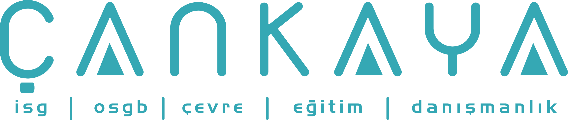 İŞBAŞI İSG KONUŞMALARI(TOOLBOX TALKS) No: 250                      			        Sayfa No: 1/2                                                                                                   GENEL İŞ GÜVENLİĞİ – İŞ GÜVENLİĞİ VE AMİRİNİZKaynak:http://www.toolboxtopics.com/Gen%20Industry/Safety%20and%20Your%20Supervisor.htmİş güvenliği sizin için önemli mi? Bazı kişiler hiç düşünmeden evet diyeceklerdir. Bazıları farklı düşünebilir, en azından bu soru kendilerine ilk defa yöneltildiğinde. Ancak, hayatta kalma ve acıdan uzak durma temel bir içgüdüdür. İş güvenliğinin sizin için önemli olmadığını söyleyebilirsiniz, ancak canınız yanana kadar bekleyin. O zaman, farklı düşüneceğinizden eminim.İş güvenliği kendi kendine gerçekleşmez. Eski bir özdeyiş vardır, eğer bir şeyin ters gitme olasılığı varsa, ters gidecektir. İşlerin doğru gitmesi için, emniyetli şekilde çalışmalıyız. Ama bunu sadece tek bir kişi yapamaz. Bir iş güvenliği sorununu görmezden gelemezsiniz. Eğer gelirseniz, felaketle sonuçlanabilir.Şirketiniz, ahlaki, yasal ve mali olarak sizin refahınızdan sorumludur. Amirler, bildirdiğiniz iş güvenliği endişelerinize açık olmalıdır. Daha önce, kulak ardı edilsin diye amirinize bir sorunu götürdüğünüz oldu mu? Bunlar oluyor. Bu, amirinizin ilgi göstermediği ve sizin de konuyu gündeme getirmemeniz gerektiği anlamına gelmiyor. Zarar gören siz olabilirsiniz. İş güvenliği endişelerinizi amirinizin paylaşması için önereceğimiz yollar var.Sorun kritik hale gelene kadar beklemeyin. Ayarın kaydığını, muhafazanın gevşediğini veya biriken sorunları gördüğünüzde, dile getirin. Bu, amirinizin soruna planlı şekilde müdahale etme fırsatını verecektir. Planlama amirinizin işlerinin bir parçasıdır. İşi tam olarak yapmasına yardımcı olun.Aşırı duygusal veya suçlayıcı olmayın. Belki de biraz önce bir “ucuz atlatma”ya dahil oldunuz. Duygusallık anlaşılabilir. Ancak, bir amirin kasıtlı olarak bir kişiyi tehlikeye atması da çok nadirdir. Bir ihtimal, amiriniz sorundan haberdar olmayabilir.Problem kritik olsa da olmasa da, kendi değerlendirmenizi önermeye hazır olun. Durumun ciddiyetini abartmayın ancak hafife de almayın. Eğer sorunun kritik olup olmadığını bilmiyorsanız da, bunu söyleyin.Sorunu düzeltmek için nelerin yapılabileceğine dair çözümler sunun. Bu, amirinizin kafasında, neler yapılması gerektiğini şekillendirmesine ve durumu anlamasına yardımcı olur. Unutmayın, eğer bilmiyorsanız, bunu dile getirin.Sonuç olarak, problemin ne zaman düzeltileceğine dair bir söz almaya çalışın. Amaç kimseyi günah keçisi yapmak değil. Ancak, sağlam bir söz verildiğinde, kişiler daha fazla ilgi gösterir. Verilen tamamlama tarihine kadar herhangi bir şey yapılmadığını görürseniz, takip edin veya endişenizi amirinize hatırlatın.Unutmayın ki, amirleriniz de insan. Daha fazla ilgi gereken diğer işler içinde gömülmüş olabilirler ve/veya unutabilirler. Amirlere de şunları söyleyebiliriz, siz de unutmayın ki, iş güvenliği sorunlarını dikkatinize getiren kişi sadece işini yapmaya ve sizin işinize de yardımcı olmaya çalışıyor. Bu endişeler, gözden geçirilmeden asla göz ardı edilmemelidir.İŞBAŞI İSG KONUŞMALARI(TOOLBOX TALKS)No: 250                                                                                                                       		      Sayfa No: 2/2                                                                                                   GENERAL SAFETY - SAFETY AND YOUR SUPERVISOR Kaynak:http://www.toolboxtopics.com/Gen%20Industry/Safety%20and%20Your%20Supervisor.htmIs job safety important to you? Some people will say yes right away. Others may feel differently, at least when this question is first posed. But survival and avoidance of pain is a basic instinct for all. You may say that safety isn't important to you, but just wait until you get hurt. At that time, I'll bet you will think differently.Safety does not just happen. Remember the old adage, if something can go wrong, it will. We must work to make things happen right; that is, in a safe manner. But one person cannot do this alone. It takes the cooperation of everyone. You cannot overlook a safety problem. If you do, the results could be disastrous.Your company has a moral, legal, and financial interest in your well being. Supervisors should be receptive to your safety concerns. Have you ever brought a problem to your supervisor only to have it dismissed? It happens. This does not mean he or she isn't interested and you should drop the subject. You can't afford to. You may be the one getting hurt. Let us look at ways you can use to make your supervisor share your safety concerns.Don't wait until the problem becomes critical. As soon as you see the adjustment slipping, guard loosening, or scheduling problems, speak up. This will give your supervisor the opportunity to deal with the problem in a planned manner. Planning is part of a supervisor's job. Help him do it right.Don't be overly emotional or accusatory. Maybe you were just involved in a "near miss." Emotion is understandable. But it is a rare supervisor who will deliberately put someone in harms way. More likely than not, the supervisor was not aware of the problem.Be prepared to offer your assessment as to whether the problem is critical or not. Don't overstate the seriousness, but don't understate it either. If you don't know whether the problem is critical or not, say so.Offer suggestions as to what needs to be done to correct the problem. This may clarify, in your supervisor's mind, what needs to be done and helps facilitate understanding. Again, if you don't know, say so.Finally, try to get commitment as to when the problem will be corrected. The idea is not to put anyone on the spot. But, when there is a firm commitment, people tend to pay more attention. If you don't see any action by the completion date, follow-up or remind the supervisor of your concern.Again, supervisor are human. They can get buried in things that may need more immediate attention and/or they could just forget. Supervisors, remember the employee who brings safety problems to your attention is just trying to do his job and help you with yours. Their concerns should never be dismissed without a review.